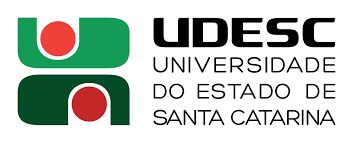 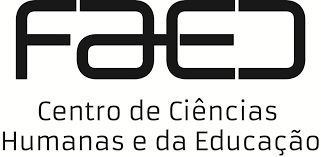 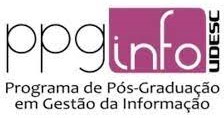 Matrícula aluno regular 2022/02A matrícula ocorrerá com o envio da seguinte documentação digitalizada para o e-mail apoiosecepg.faed@udesc.br:Carteira de identidade (RG) ou documento oficial de identificação; CPF (caso o nº não esteja indicado no item “1”); Diploma de Graduação (frente e verso), para os alunos do mestrado; Histórico Escolar de Graduação, para os alunos do mestrado; Diploma de Mestrado (frente e verso), para os alunos do doutorado; Histórico Escolar de Mestrado, para os alunos do doutorado; Comprovante atualizado de quitação eleitoral; Atestado de reservista para os homens; Comprovante de vacinação em rubéola (tríplice viral) para as mulheres com até 40 anos de idade.Observação: Conforme o regimento geral da pós-graduação da UDESC " Art. 24. Os candidatos aprovados no processo seletivo deverão apresentar, no ato da matrícula, cópia do diploma devidamente registrado e histórico escolar completo. § 1º Na ausência do diploma, o candidato poderá apresentar declarações de conclusão do curso de graduação e/ou de Mestrado com a data de colação de grau ou defesa de dissertação. A declaração de conclusão deverá ser substituída pelo diploma devidamente registrado no prazo máximo de até 12 meses da data do início do semestre letivo do curso, sob pena de, não o fazendo, ser desligado do curso."Período de matrículas:Regulares (ingressantes e veteranos): 25/07/2022 a 05/08/2022 - exceções para ingressantes no mestrado, que em razão da burocracia com o diploma/certificado, podem solicitar matrículas até 19/08/2022.